                     السيرة الذاتية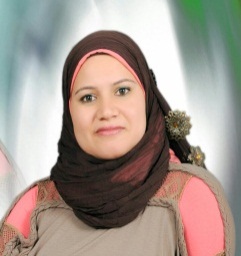 جمهورية مصر العربية - محافظة المنوفية - مركز الساداتالاسم : أسماء إسماعيل أحمد عبدالحافظ رضوانرقم الموبيل : 01003574255البريد الالكتروني :asoesm@yahoo.comتاريخ الميلاد : 23-6-1986 محل الاقامة : السادات منوفية .المؤهلات العلمية :1 - بكالوريوس الخدمة الاجتماعية بالمعهد العالي للخدمة الاجتماعية بالقاهرة 2007.2 - دبلوم الخدمة الاجتماعية مجال تعليمي 2008.3 - ماجستير الخدمة الاجتماعية قسم التخطيط الاجتماعي جامعة حلوان 2011 .4 - دكتواره الخدمة الاجتماعية قسم التخطيط الاجتماعي جامعة حلوان 2015 .الدوارت التدريبية :1 - لغة انجليزية 20082- الرخصة الدولية لقيادة الكمبيوتر2010 ICDL .3 - دورة لغة انجليزية2011 TIFUL.4 - دورة تنمية بشرية 2012.5- دورة العاملين الجدد 2013 .6- دورة المؤسسات والجمعيات الاهلية .7- دورة التعاونيات بالمديرية 8- دورة العاملين الجدد بالوزارة .9- ورشة عمل عن التنمية البشرية .10- دورة مقدمة فى الاحصاء والبحث العلمى .11- دورة spss .الانجازات العملية :1 - العمل بإحدي الشركات الاجنبية بمدينة السادات 2008.2 - العمل بمركز البحوث الاجتماعية والجنائية 2009.3- العمل بإدارة السادات الاجتماعية بالمنوفية قسم جمعيات 2013 ومسئول عن قاعدة بيانات الجمعيات والادارة .4- العمل كأخصائي بالمكتب الفنى لوكيل وزارة التضامن الاجتماعى ومنسق عام علاقات عامة واعلام بالمديرية  .5- العمل بقسم الجمعيات بمديرية التضامن الاجتماعى بالمنوفية  .6- انتداب للعمل فى مكتب رئيس الادارة المركزية لشئون مكتب الوزير بالوزارة أ/ محمد عثمان من 4/3/217 وحتى الان .الوظيفة الحالية : انتداب للعمل فى مكتب رئيس الادارة المركزية لشئون مكتب الوزير (ادارة البحوث والمعرفة ) .